Sehr geehrte Bewerberin 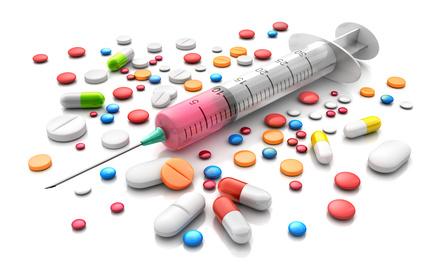 Sehr geehrter BewerberEs ist uns eine Freude, Ihnen mitteilen zu dürfen, dass Ihre Bewerbung angenommen wurde und Sie die Praktikumsstelle bei der P.O.L.L.O. erhalten. Es freut unser Pharmaunternehmen, jungen, gebildeten, cleveren Menschen diese grandiose Möglichkeit zum Sammeln von Erfahrungen und zur Weiterbildung  zu ermöglichen. Zusammen mit Ihnen wurden noch weitere Kandidat_Innen zum Praktikum zugelassen. Unser momentaner Forschungsfokus liegt bei der Verbesserung der alternativen Medizin und der Weiterentwicklung chemischer Medizin. In Anbetracht starker Konkurrenz wird von Ihnen Kooperation, Loyalität und motivierte Mitarbeit erfordert. Anbei erhalten sie die detaillierten Informationen Ihres Praktikumsantritts. Wir erwarten sie pünktlich und gut vorbereitet vor Ort.Treffpunkt Praktikum:		09. Juli 2018, 09:00 Uhr Aarefeldplatz ThunEnde Praktikum:		18. Juli 2018, 16:00 Uhr Aarefeldplatz Thun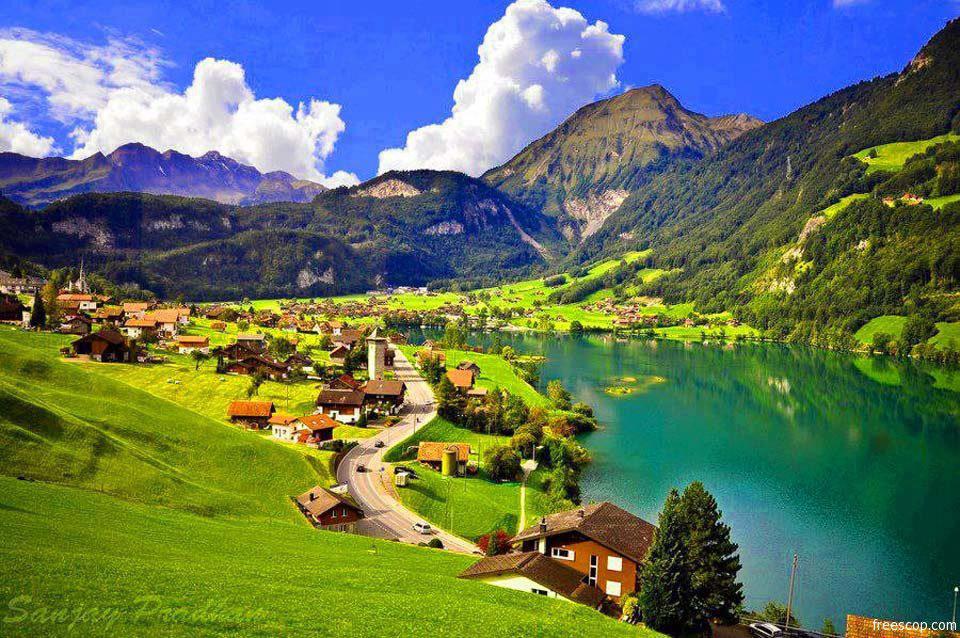 Ort:				Walchistrasse				6078 LungernPraktikumskosten:		200.- für den ersten Kandidaten/ die erste 					Kandidatin einer Familie. 				180.- Für jeden weiteren Teilnehmenden. 				Beitrag bitte bis 20.06.2017 via E-banking einbezahlen unter:AEKPfadfinderabteilung WendelseePfadistufe3626 HünibachIBAN CH77 0870 4018 6872 7211 0Ansprechpersonen bei Fragen sowie im Notfall:Vor dem Lager:	Sita / Stefanie Helfenstein (Hauptlagerleitung)stefanie.stein@hotmail.ch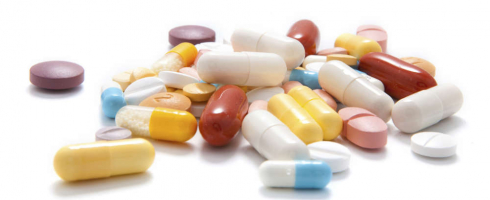 033 243 14 75 Im Lager:Alea / Salome Gerber (Stufenleitung)salome.gerber@bluewin.ch079 134 18 62 Bitte senden Sie das ausgefüllte Notfallblatt sowie die Anmeldung in Begleitung eines Motivationsschreibens bis am 30. Mai 2018 an folgende Adresse ein. 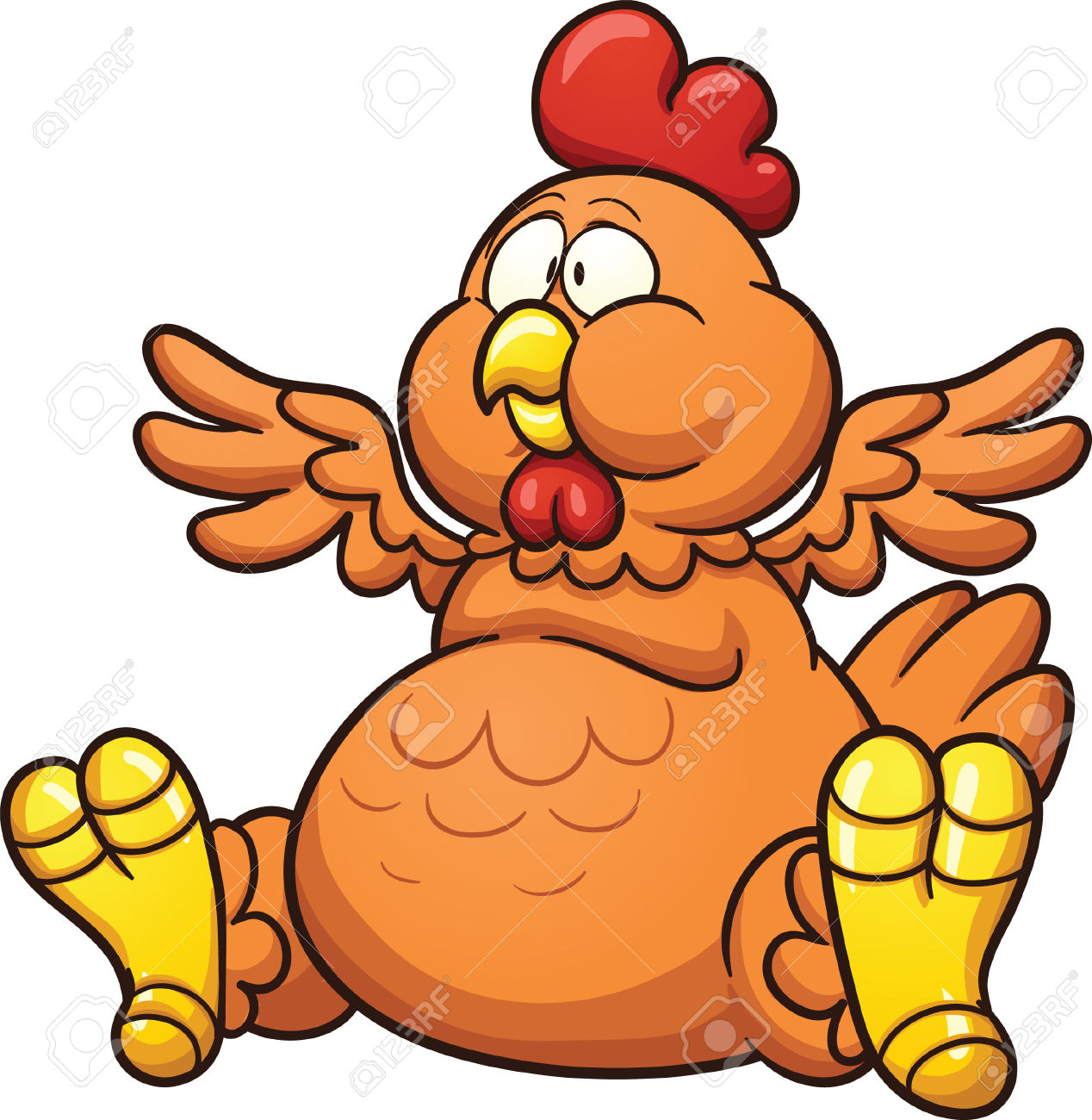 Salome Gerber, AleaAlte Thunstrasse 183652 Hilterfingensalome.gerber@bluewin.chWir freuen uns auf ein intensives, lehrreiches Praktikum mit Ihnen.Freundliche GrüsseChief Executive Officer,				Specialised Marketing Agent, 				Dr. Dr. Phil. Med. Chem. Ikerin,			Dipl. oec. jur. Istin.					und das Mädchen für alles.				Atari, Fiumina, Erilea, Sita und AleaAnmeldung Sommerlager 2018Pfadiname: 				Vorname:					Name:Bitte ankreuzen:Ich bedanke mich für die Praktikumsstelle und nehme sehr gerne an dieser Weiterbildung vom 9.-18.7.2018 teil. Ich möchte diese Praktikumsstelle nicht antreten. Mein Motivationsschreiben:_________________________________________________________________________________________________________________________________________________________________________________________________________________________________________________________________________________________________________________________________________________________________________________________________________________________________________________________________________________________________________________________________________________________________________________________________________________________________________________________________________________________________________________________________________________________________________________________________________Unterschrift: 				Unterschrift meiner Eltern:Ort und Datum: Raum für Notizen: 